Bowling Stožok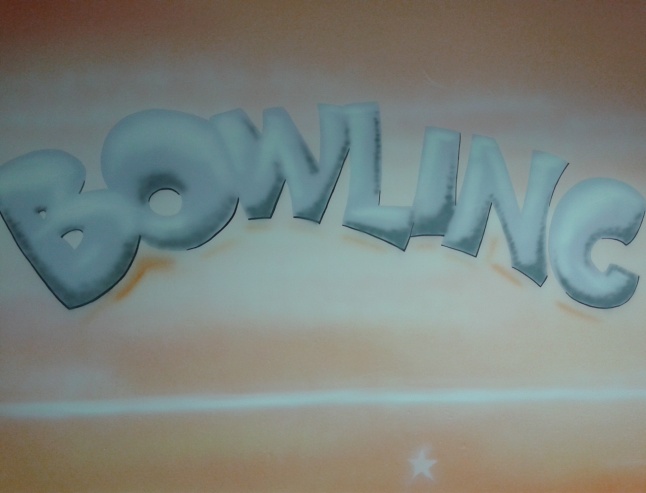 ŠOA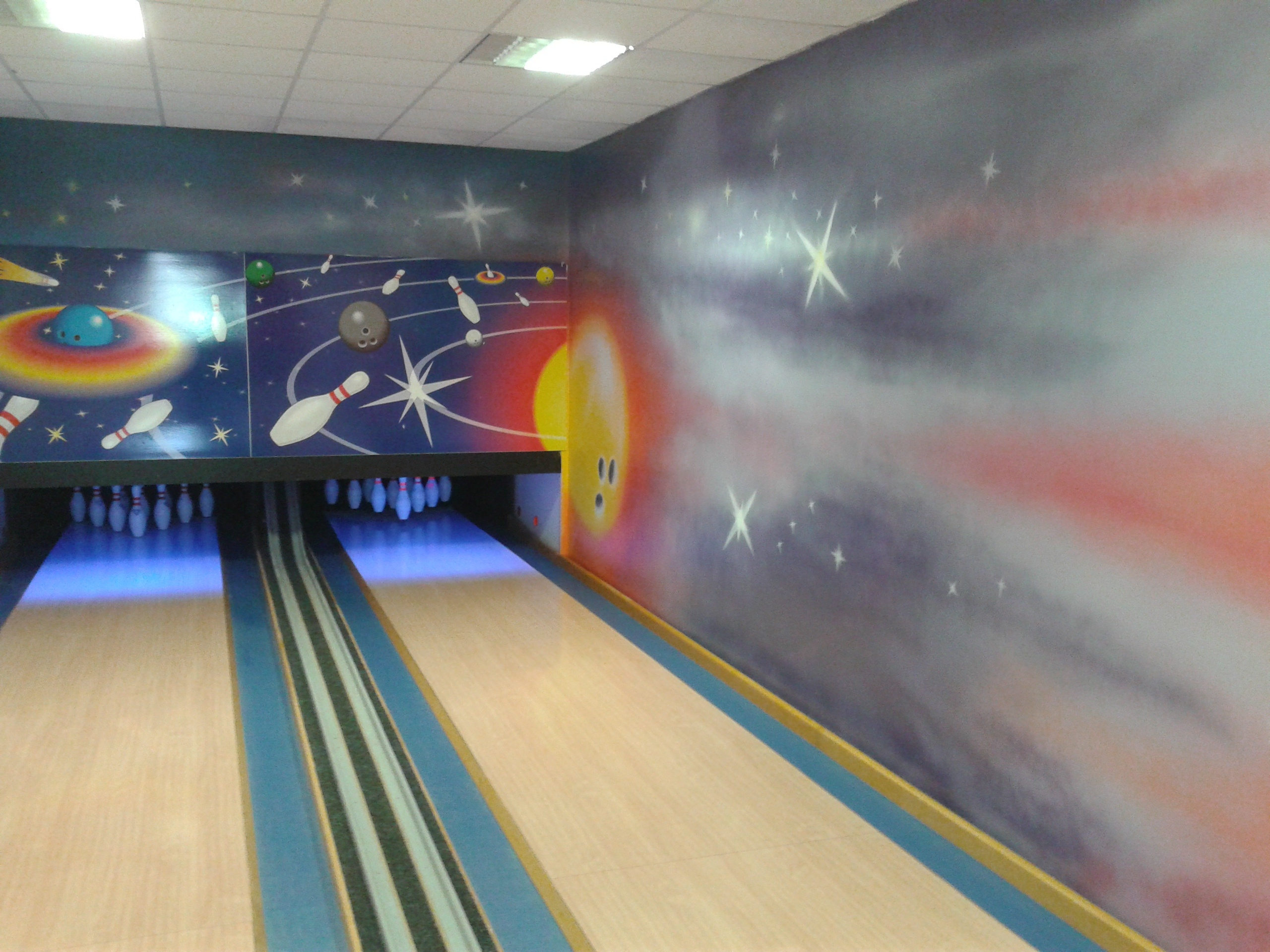         Pondelok		12:00  –  19:00        Utorok		12:00  –  19:00Streda	   12:00  –  19:00Štvrtok	   12:00  –  19:00Piatok	      12:00  –  19:00Sobota	  12:00  –  19:00Nedeľa	  12:00  –  19:00Otváracie hodiny sú platné od 19.4. 2021 do 28.4. 2021                                                                          Telefón: 0918 579 072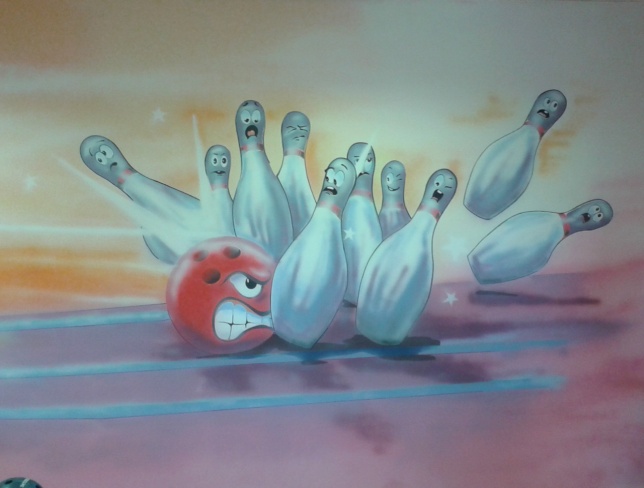 